					………………………………………………………………………..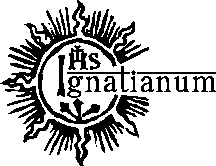 Imię i nazwisko Pracownika WNIOSEK O ZGŁOSZENIE CZŁONKA RODZINY DO UBEZPIECZENIA ZDROWOTNEGOWyjaśnienie:Przez członka rodziny należy rozumieć następujące osoby pozostające na wyłącznym utrzymaniu ubezpieczonego:dziecko własne, dziecko drugiego małżonka, dziecko przysposobione oraz wnuka i dziecko obce przyjęte na wychowanie, również w ramach rodziny zastępczej, do ukończenia przez nie 18 lat, a jeżeli się kształci dalej do ukończenia 26 lat, natomiast jeśli jest niepełnosprawny w znacznym stopniu – bez ograniczenia wiekumałżonkakrewnych wstępnych pozostających z nim we wspólnym gospodarstwie domowym i nie objętych obowiązkiem ubezpieczenia Zwracam się z prośbą o zgłoszenie członka rodziny do ubezpieczenia zdrowotnego od dnia: ………………………………………………………………Imię i nazwisko członka rodziny		 ……………………………………………………………………………………………Stopień pokrewieństwa			……………………………………….……………….…………….…………………….Data urodzenia				………………….…………PESEL…………..…………….……………………..……Adres zamieszkania			..……………………………………………………………………………………………Stopień niepełnosprawności		……………………………………..……………………………….……………………..				                 wpisać dokładnie z posiadanego aktualnego orzeczenia  O wszelkich zmianach powiadomię Dział Kadr w terminie do 7 dni. Kraków, dnia ……………………………..																				……………………………………..………………								Podpis PracownikaPROSZĘ UZUPEŁNIAĆ CZYTELNIEWersja 4 z dnia 30.01.2019